Activity Report 2018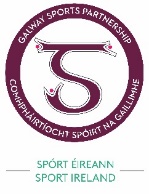 HSE Funding Programmes continuing into 2019Men on the Move – Caherlestraine, Lawerencetown, BallybaneGirls Active – Salerno, Our Lady’s College (Galway City) Headford and St. Enda’sSwimming Programme – This is ongoing in three centres, Galway City (Renmore), Ballinasloe and Tuam. Walking - Fitsticks 15th December Ballinfoile, Castlegar Neighbourhood Centre. 
	      (Activator course postponed until January)Activity Report – 2018.              Sports Hub Coordinator, Ballybane/DoughiskaSport ForumsDoughiska Sports and Physical activity forum working with local sports clubsBallybane Sport and Physical activity forum working with local sports clubsOngoing projectsOrienteering in Merlin Woods (Doughiska & Ballybane)Development of Mhuirlinne Estate Pitch (Ballybane) Cricket Club (Doughiska) – installation of cricket crease and temporary changing facilities. Healthy Ireland implementation of a walking route demonstrated by footprints on the footpath (Ballybane)EDUCATION & TRAININGGalway Sports Partnership Programme Funding 2018 - funded by Sport Ireland. Michael Curley						Jason Craughwell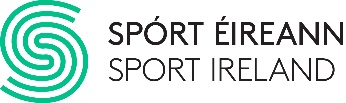 Michael Curley, Coordinator.				Programme Coordinator								GroupProgrammeDurationLocationsStart DateDetailsNo.GeneralOperation Transformation6-week9 locations across Galway13/01/2018Supported the coordination, promotion and delivery of the Operation Transform National and weekly walks across Galway1,524WomenExercise and Nutrition8-weekTuam & Loughrea17/01/2018Deliver exercise to two groups of Syrian refugees for one hour per week14WomenMeet & Train8-weekLetterfrackJanuaryCoordinated the continuation of the Meet and Train programme, delivered by LIT students20YouthBasketballJan –FebGalwayProgramme in-conjunction with Basketball Ireland and the Galway Basketball Board to promote participation of young people in refereeing basketball. 12Disadvantage AdultsAMIF Futsal League8 WeeksCityJanuary – MarchFutsal League in conjunction with the FAI consisting of 6 teams and aimed at integration of asylum seekers and refugees. 60DisabilityPhysical Activity Prog. – Tigh Nan Dooley, CarraroeOnce weeklyTigh Nan Dooley, CarraroeBetween 19th Feb - 2nd July 2018A physical activity programme for service users (children) of Tigh Nan Dooley in Carraroe12Off Shore Islands CommunityCouch 2 5K 8 - weekInis MórFebruary - April 2018With a trained tutor, GSP help establish a Couch 2 5K programme on the island. 37Older AdultsWalking Football Programmes6-weekMervue & Letterfrack13/04/2018 Public demonstration of Walking Football in conjunction with FAI followed by a 6-week programme. Other locations planned.20ChildrenActive Homework Challenge3-weekGalway23/04/2018A 3-week physical activity programme which encourages children to be active after school by providing them with a ‘Daily Exercise’ to complete each day for three weeks as part of their homework3,945 pupils22 schoolsOff-Shore Islands CommunityCommunity Walking initiative6 -weekInish BofinMay /JuneWith a trainer local tutor, GSP helped establish a community walking initiative on the island30/40WomenBuggy Buddies12-weekSalthillGort & Clifden24/04/2018A mother and toddler exercise programme which incorporates walking and strength exercises.60Older AdultsGo For Life Multi Games6 sessionsBallinasloe, Clifden, Tuam, Ballinfoile, Ballybane & Westide, May - JuneDeliver 6 come ‘n’ try sessions in Go For Life Multi Games as part of Bealtine Festival leading to the GFL National Games in Dublin on 10th June34SchoolsSportshall AthleticsMay Castlegar NSApril-May 2018Sportshall Athletics programme with Castlegar National School in-conjunction with Castlegar Athletics Club40CommunityBike Week 201810-day eventCommunity in Galway City and County9th to 17th June 2018. Cross Community cycling activities in City and County, some coordinated by Galway Sports Partnership in cooperation with Galway City & County Councils. Events included – trips to Mayo greenway (X 2) with 5 schools, one trip to Connemara greenway, 1 school, Family and Community fun cycles (X 5), Green Schools workshops, Mountain Bike Spins, Bike Buffet, Castle (Heritage) cycle1110DisabilityWater Sports Inclusion Games25th – 26th AugGalway25th Aug.Watersports activities for people with disabilities across a number of Watersports including rowing, canoeing, sailing, powerboating and paddle-boarding. Working with a number of National Governing Bodies.198SchoolsDaily MileOn goingAllSept – presentDaily Mile is a programme for all national schools to do 20 minutes of walking, jogging or running every day. Galway is one of 3 pilot Counties.19 SchoolsVariousEuropean Week of Sport22nd -30th SeptAll22nd Sept.Promoted and delivered a number of activities as part of the EWOS54 eventsWomenBuggy Buddies6 to 12-weekSalthillBallybane & Doughiska10/09/2018A mother and toddler exercise programme which incorporates walking and strength exercises. Programmes delivered by Doughiska/Ballybane Sports Hub Coordinator Paula and CSDO Katie (Salthill).35-40Older AdultsGFL Multi-Games25th SeptBallinfoileCome ‘n’ Try event to launch and promote GFL multi Games in the Ballinfoile/Castlegar Area.11SchoolsWalkingVariousBallaghlea & Kiltormer NSSept/Oct to DecBoth schools were given pedometers to help promote walking in the school (30 approx) in each school60YouthLate Night Leagues6 WeeksBallinfoile, Ballybane, Bohermore & WestsideOctober - DecemberEach of the areas has targeted a certain age group to in a soccer programme designed to get children in the area active. In partnership with the FAI44SchoolsExpression of Interest- Schools-Galway26/09/2018An email to all Primary and Secondary schools, highlighting all GSP and a sample of NGB or national programmes available for schools to participate in.All SchoolsCapacity BuildingTutor EOI--28/09/2018An expression of interest was posted on GSP social media outlets for local instructors/health care professionals to express their interest in supporting GSP deliver a range of programmes.35Older AdultsCommunity Walking programme2 weeks, twice weeklyBallymacward, Ballinasloe3rd OctoberA two week, twice week Community Walking programme in Ballymackward as part of the Git Ireland Walking (GIW) initiative. 14InformationPositive Parent Seminar Half-dayTuam16/10/2018GSP provided an information stand with activity programme specifically of interest to parents for the Positive Parent Seminar in Tuam.2002nd Level SchoolsOutdoor Adventure ProgrammeProgramme over 2 years2017/2018March 2017This was an outdoor adventure programme run in association with TY students from Scoil Pobal, Carna, Irish Sailing Ass., and Petersburg Adventure centre. Participants trained in mountaineering, sailing, kayaking. 242nd level SchoolsGet Going, Get Rowing10 week programme3 schoolsTo begin, 2019We purchased 3 rowing machines to use in the Get Going, get Rowing’ programme in three second level schools – Merlin Woods, Claregalway and Calasanctious in Oranmore. To beginOlder AdultsWalking Football Taster1 DayDuniry24/10/2018 Taster session of Walking Football in conjunction with FAI12SchoolsGeneral-Galway-Liaised with primary schools regarding playground stencil rota, teacher training and other physical activity programme planned for 2019.All schoolsOlder AdultsBealtaine 2018Month of MayCity & County1st MayGSP ran four (4) Tai Chi events for older adults in Oughterard, Mountbellew, Salthill and Ballybane. We also ran four (4) Low Intensity Physical Activity sessions for older adults in Annaghdown, Dunmore, Athenry and Knocknacarra. 76GirlsGirls Active(HSE Funded)4-week6 schools02/05/2018Girls-only exercise programme. Chosen activities include: cycling, boxercise, Zumba, tag rugby and yoga~150MenMen on the Move(HSE Funded)12 week Clifden5th Sept to 5th Dec.Men on the Move programme delivered to men in Clifden under guidance of trained physical activity tutor. 14MenMen on the Move(HSE Funded)12 weekNew Inn (Sarsfields)9th Oct - ongoingMen on the Move programme delivered to men in New Inn under guidance of trained physical activity tutor.20CommunityCouch 2 5K(HSE Funded)8 week Killimor2nd Oct to 4th Dec. Activity Programme that brings participants from sedentary lifestyles to doing a 5K walk or run at the end of week 8. Run under guidance of trained physical activity tutor25CommunityCouch 2 5K(HSE Funded)8 week New Inn9th Oct to 9th Dec. Activity Programme that brings participants from sedentary lifestyles to doing a 5K walk or run at the end of week 8. Run under guidance of trained physical activity tutor50GirlsGirls Active(HSE Funded)12-week2 schools started – Glenamaddy and Taylors Hill October/November 2018School-based, girls-only exercise programme. Activities are chosen by students. Activities will include: cycling, boxercise, Zumba, circuits and yoga(Four more school to start in 2019 – see later in report) 65GroupProgrammeDurationLocationsStart Date/ Finish DateDetailsNo’s.Females(Adults)Buggy Buddies3 x 8 week Doughiska Aug – Cont.An exercise programme for mothers and babies/toddlers. A combination of walking and strength exercises at your own pace.15Females(Adults)Buggy Buddies1x 8 weekBallybaneSept – Oct.An exercise programme for mothers and babies/toddlers. A combination of walking and strength exercises at your own pace.3Females(Adults)Women on the Move2x 8 weekBallybaneSept – Cont.An exercise programme for women. A combination of walking and strength exercise.12Males & Females(Adults)Bally Ramblers2x 8 weekBallybaneSept – Cont.A walking programme for older adults and people with a disability.10Males & Females (Adults)Merlin Ramblers3x 8 weekDoughiskaAug – Cont.A walking programme for older adults and people with a disability.15Males & Females(Children)Mid-term camp2 DaysBallybane30th - 31st of Oct.A two-day mid-term physical activity camp for children aged between 4-9 years of age, families from disadvantaged residential areas were targeted. 60Males & Females(Children)Mid-term camp2 DaysDoughiska30th - 31st of Oct.A two-day sporting activity camp for children aged between 5-12, families from disadvantaged residential areas were targeted. 40Males & Females(Children)Active Homework ChallengeWeeklyDoughiskaSept – Cont.A weekly physical activity programme for children aged between 5 – 13 which is part of the weekly homework club. 25Males & Females(Adults)Badminton Taster Session1 x eveningBallybane 5th of Oct.A beginner’s badminton taster session.10GroupProgrammeDurationLocationsStart DateDetailsNo.CoursesCoursesCoursesCoursesCoursesCoursesSafeguarding 1Safeguarding 13 hrs GSP Office30Child Protection Course498Safeguarding 2Safeguarding 23 hrs GSP Office7Child Protection Course104Safeguarding 3Safeguarding 33 hrs GSP Office4Child Protection Course49First AidFirst Aid6 hrsGSP Office3Sports Specific First Aid Course36SAQSAQ4 hrsGSP Office1Speed Agility & Quickness 38EducationExercise and Nutrition Talk1-hourUdarás, Furbo23/01/2018Talk for Udarás staff to promote exercise and general nutrition.20EducationSportshall Athletics Teacher Training3 HoursBallinfoile/Castle Centre19/4/2018GSP in conjunction with Athletics Association of Ireland held a training event for primary school teachers on Sportshall Athletics7GeneralCoaching Children Workshop Series4-weekBallinfoyle Centre20/02/201812-hour Coaching Ireland course. The course focuses on providing coaches with the skills of developing children’s physical literacy.12GeneralPrimary Teacher PE Conference1 DayNUI Galway Kingfisher24/02/2018Delivery of two PE workshops to primary school teachers on the topic of fundamental movement skill development for children through games.41Education - DisabilityPE Inclusion Training1-DayLettermore16/03/2018An inclusive PE session with an emphasis on including student who uses a wheelchair. Inclusive games resources and advice to teachers and SNA.19Education - DisabilityLearn to Cycle Programme4-weekWestside Running Track17/05/2018A 4-week cycling programme for children with a disability. Cycling Ireland qualified instructors provide bikes and helmets and support children to learn to cycle independently in a safe and fun environment.30EducationSport Leadership18-hoursBallybane20/08/2018A qualification which enables learners to assist in leading purposeful and enjoyable sport/physical activity in their club, school or community under direct supervision. Minimum age: 12 years14Education - DisabilityDisability Awareness Training (DAT)2-hourCity Hall21/08/2018A two-hour workshop designed to build awareness around people with disabilities participating in community sport and physical activity.9Education - DisabilityDAT2-hourLeisureland30/08/2018Same as above. Delivered to Leisureland staff.15Education - DisabilityDAT2-hourSt Joseph’s (The Bish)05/09/2018Same as above. Delivered to TY students.44EducationGalway City Council Sports Club Grant Workshop2 HoursConnacht Hotel11/09/2018Workshop on the City Council Sports Club Grant 60+EducationPublic Talk: Exercise for your Health1 hourLibrary Staff24/09/2018An information event for library staff around the importance of physical activity and healthy eating for staff in Galway50EducationSports Capital Grant Workshop3 HoursNUI Galway1/10/018Workshop on the National Sports Capital Grants in conjunction with NUI Galway and the Department of Transport Tourism & Sport 60+Tutor TrainingGo For Life Multi-Games2 HoursBallinfoile/Castlegar Centre12/10/2018Train staff and volunteers of Ballinfoile Castlegar Neighbourhood Centre to deliver GFL Multi-Games to the lunch club and other groups.8 Tutor TrainingPhysical Literacy2-dayUL13/10/2018A two-day tutor training course which prepares tutors for the delivery of the 2-hour Physical Literacy course. To be delivered in 2019.4 EducationDisability Awareness Training2-hourConnacht Hotel15/10/2018A two-hour workshop designed to build awareness around people with disabilities participating in community sport and physical activity.12EducationPublic Talk1 hourLetterfrack, Tuam, Caherlistrane17/10/2018In conjunction with Croi, Katie delivered physical activity talks at public health screening events as part of Healthy Ireland initiative.70EducationCoaching Children Workshop12-hourGTI (Level 6 Students) & public24/10/2018A 12-hour Coaching Ireland course. The course focuses on providing coaches with the skills of developing children’s physical literacy. These students will support the delivery of Sportshall Athletics programme in 2019.27Ref. No. General Programme Funding.Amount Present StatusGSP18/01Westside Youth Project€1,660GSP18/04Galway City School of Judo€500GSP18/08Club Cadhcáil Clomhar Chuigéal€1,500GSP18/11Portumna Lawn Tennis Club€800Programme complete, paid in fullGSP18/13Loughrea ICA€500Programme complete, paid in fullGSP18/17Annaghdown/Corndolla Active Aged€700Programme complete, paid in fullGSP18/18Ballinasloe Rugby Football Club€600GSP18/19Tuam Camogie Club€560GSP18/21Galway LTC/Parks Tennis€900GSP18/24Maree Comm. Dev. Co. Ltd€650GSP18/30Tribesmen Rowing Club€2,000Programme complete, paid in fullGSP18/32Galway Area Basketball Board€2,000GSP18/35Ballybane Sports & Comm. Dev. Ltd€1,500GSP18/37St. Joseph's Court Residents Ass.€240GSP18/39Port of Galway Sea Scouts€1,500GSP18/43Corrib Athletic Club€1,000Programme complete, paid in fullGSP18/44Tuam/Cortoon LGFA€1,100GSP18/46Active in Age, Oranmore€1,000Programme complete, paid in FullGSP18/48Corrib GYM€1,290Programme Complete, payment in trainTOTAL€20,000Ref. No. Club Development Funding.Amount Present StatusGSP18/15Pres. College Athenry Basketball€600Paid in FullGSP18/41Headford Walking Football Club€600Paid in FullGSP18/40Tuam Tennis Club€600Paid in FullRef No. Disability FundingAmountPresent Status. GSP18/03Galway West Special Olympics Equestrian€900GSP18/07Galway Corinthians RFC Mixed Ability€500GSP18/16.Brothers of Charity Services, Galway€1,000GSP18/23MS Ireland Services in Galway€1,000GSP18/28Spinal Injuries Ireland€1,200GSP18/29Horses Connect€840Programme complete, paid in fullGSP18/38Ballinasloe & District Tennis Club€500GSP18/47Tuam Branch IWA€1,000GSP18/50Galway Swimming Club€580TOTAL€7,520